Тема. Джерельна база історії УкраїниОзнайомтесь з теоретичним матеріалом даної теми.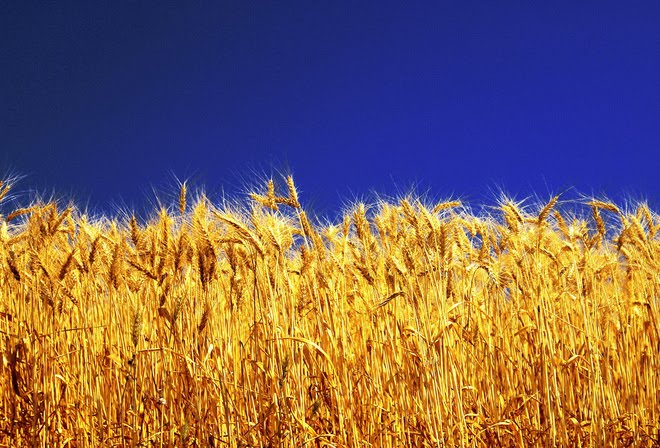 Джерелозна́вство (історичне джерелознавство) — галузь історичної науки, комплекс спеціальних історичних дисциплін, які вивчають походження історичних джерел, теорію та практику їх використання в історичних дослідженнях, структуру та функції джерельної бази.Предметом історичного джерелознавства є закономірності виникнення історичних джерел та відображення ними історичного процесу, їх функціонування в історичному дослідженні, місце джерелознавства в системі історичної науки. Історичне джерело — носій історичної інформації, певна кількість артефактів минулого (старожитностей), що виникли як продукт розвитку природи й культури та відображають той чи інший бік людської діяльності. Тому зміст цього поняття цілком залежить від комплексу уявлень епохи про залишки минулого. Історичні джерела підрозділяються на:Речові — пам'ятки матеріальної культури: знаряддя виробництва, предмети побуту, архітектурні пам'ятники, житло, посуд, одяг.Письмові — зафіксовані на камені, кераміці, папірусі, пергаменті, папері та інших матеріалах літописи, хроніки, документи, мемуари, щоденники, листи.Усні — фольклор, народні пісні, історичні думи, перекази, легенди й міфи, народні прислів'я та приказки, казки.Етнографічні — пам'ятки, які розповідають про характер і особливості побуту, культури, звичаїв того чи іншого народу.Лінгвістичні (мовні) — мовні явища та дані з історії розвитку певної мови.Аудіовізуальні — кіно-, фото- та аудіодокументи (фонодокументи).Письмові джерелаТакі письмові джерела, як хроніки, документи, листи, займають центральне місце серед інших історичних джерел, їх ще називають первинними історичними текстами або першоджерелами. Історичні джерела виступають як свідчення, відображення, образи, сліди минулого, використання яких служить реконструкції історичного минулого. У ході такої реконструкції виникають історичні праці — статті, монографії, підручники — їх називають вторинними історичними текстами (або історіографією).По суті можна розділити всі джерела, використовувані в історичних дослідженнях, на два основних класи: історичні й археологічні. Всі знаряддя і результати людської діяльності розглядаються як феномени-артефакти, в яких «закодована» інформація про цю діяльність. У випадках, коли письмові джерела відсутні, доводиться використовувати винятково археологічні джерела.Науку про історичні джерела, теорію й практику їх використання в історичних дослідженнях називають джерелознавство (історичне джерелознавство).Речові джерелаСеред інших типів джерел вирізняються джерела речові. Велику групу з-поміж них складають археологічні джерела, вивчення останніх, зокрема, дає нам відомості про розселення, культуру, звичаї та вірування людей, які жили задовго до нас. За функціональним призначенням речові джерела поділяються на кілька класів: знаряддя праці, речі побуту, зброя, предмети прикладного мистецтва, монети, ордени, медалі, печатки, прикраси, технічні засоби та пристрої, архітектурні споруди тощо. Кожен з цих класів досліджує окрема спеціальна історична дисципліна (нагороди — фалеристика; медалі — медальєрика; одяг, однострої — етнологія та уніформознавство; печатки — сфрагістика тощо) Останнім часом, у зв'язку з інтенсивним розвитком інформаційних технологій, основним джерелом історичних досліджень стають засоби масової комунікації — інтернет-технології. Тому джерелознавство перестає бути окремою наукою (особливим видом пізнавальної діяльності) і перетворюється у сукупність засобів одержання інформації.Завдання джерелознавстварозробка головних принципів дослідження джерельної бази;вироблення принципів та методів наукового дослідження історичних джерел і використання джерельної інформації;опрацювання теоретичних проблем джерелознавства окремих історичних галузей чи дисциплін, зокрема Історії України;аналітико-інформативне вивчення, критичний аналіз окремих джерел та їх комплексів;систематизація та опис джерел та груп джерел;розробка методів пошуку нових джерел;забезпечення історичних досліджень вірогідною джерельною базою;складання на основі джерельної бази комплексу наукових фактів.